Publicado en  el 23/09/2013 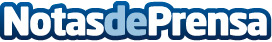 Indra aporta su tecnología de imagen médica en una cirugía pionera con Google GlassEl  primer prototipo de sistema de artro-endoscopia sin cables WAD (Wireless Arthroscopic Device), desarrollado conjuntamente por la multinacional tecnológica Indra y la clínica CEMTRO e ideado por el prestigioso traumatólogo español Pedro Guillén, ha sido utilizado para la realización de una pionera clase magistral, retransmitida  en vivo a cerca de  300 universidades y hospitales de los cinco continentes, con el apoyo de Google Glass.Datos de contacto:IndraNota de prensa publicada en: https://www.notasdeprensa.es/indra-aporta-su-tecnologia-de-imagen-medica-en_1 Categorias: E-Commerce Universidades Innovación Tecnológica http://www.notasdeprensa.es